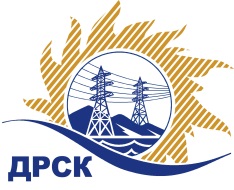 Акционерное Общество«Дальневосточная распределительная сетевая  компания»ПРОТОКОЛ ПЕРЕТОРЖКИСПОСОБ И ПРЕДМЕТ ЗАКУПКИ: открытый электронный запрос предложений № 725306 на право заключения Договора на поставку «Автокран на шасси грузового автомобиля 6х6» для нужд филиала АО «ДРСК» «Южно-Якутские электрические сети» (закупка 2689 раздела 2.2.2. ГКПЗ 2016 г.)Плановая стоимость: 6 227 118,60 руб. без учета НДС; 7 348 000,00  руб. с учетом НДСПРИСУТСТВОВАЛИ: постоянно действующая Закупочная комиссия 2-го уровня Информация о результатах вскрытия конвертов:В адрес Организатора закупки поступила 1 (одна) заявка на участие в  процедуре переторжки.Вскрытие конвертов было осуществлено в электронном сейфе Организатора закупки на Торговой площадке Системы www.b2b-energo.ru. автоматически.Дата и время начала процедуры вскрытия конвертов с предложениями на участие в закупке: 16:30 часов благовещенского времени 14.11.2016 г Место проведения процедуры вскрытия конвертов с предложениями на участие в закупке: Торговая площадка Системы www.b2b-energo.ru.Ответственный секретарь Закупочной комиссии 2 уровня  		                                                                 М.Г.ЕлисееваЧувашова О.В.(416-2) 397-242№ 766/МТПиР-Пг. Благовещенск14 ноября 2016 г.№п/пНаименование Участника закупки и его адресОбщая цена заявки до переторжки, руб. Общая цена заявки после переторжки, руб. ООО "К2 СПЕЦТЕХНИКА" (127128, Россия, г. Москва, платформа Северянин, влад. 16, стр. 1, комн. 6)7 200 000,00 руб. (цена без НДС: 6 101 694,92 руб.)Заявка не поступила2.ЗАО "ЧелябКранСбыт" (454119, г. Челябинск, Копейское ш., 38)7 210 140,26 руб. с НДС (цена без НДС: 6 110 288,36 руб.)7 189 000,01 руб. с НДС (цена без НДС: 6 092 372,89 руб.)